RONSTAN ABS 1 STAINLESS STEEL CABLESFOR BALUSTRADES - RAILINGS -  ALLEN KEY HEAD ADJUSTER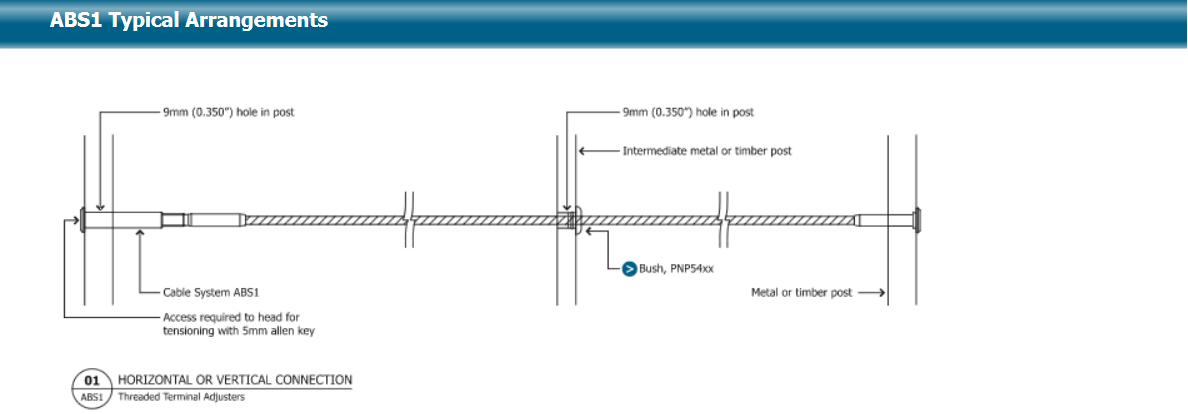 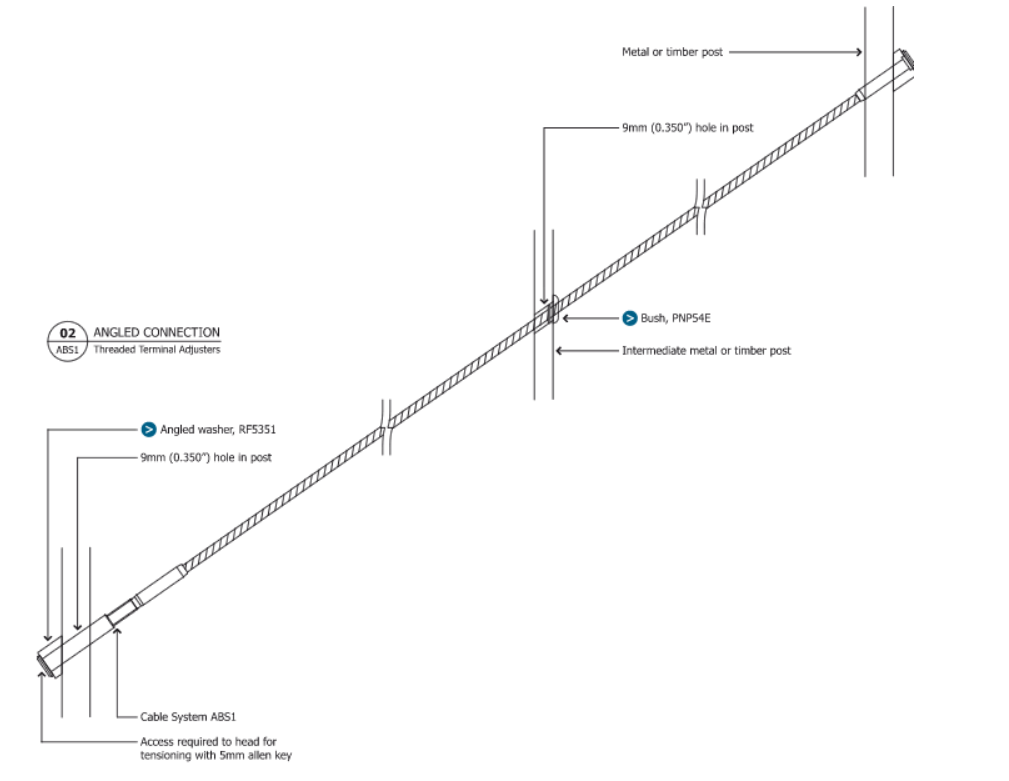 